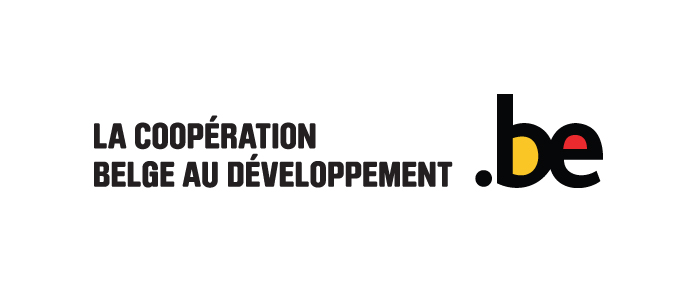  ANNEXE 6FICHE TECHNIQUE CATEGORIE 5 (promotion d’un ou de plusieurs films)Pour compléter cette fiche veuillez prendre connaissance des modalités et critères détaillés dans le cahier des charges, particulièrement dans la Partie1. B.1 et B.2PROJET Les informations sont à répéter pour chaque film à promouvoirAttention, la demande d’une aide à la promotion doit relever d’une véritable stratégie, d’un effort humain et financier  supplémentaire. Cellle-ci doit être détaillée dans le dossier et justifiée au moment de la clôture.ASPECTS TECHNIQUES TIMING ESTIME -Date de finalisation du ou des films :-Etapes de promotion :-Dates éventuelles pour un travail éducatif  :-Date d’introduction des pièces justificatives : CONTENU NARRATIF SCÉNARIO* (joindre les liens des films à promouvoir sur une plateforme vidéo (Viméo) )Si plusieurs films, compléter pour chaque filmLIEN AVEC L’EDUCATION A LA CITOYENNETE MONDIALE ET IMPACT ATTENDU SUR LE PUBLIC CIBLE GENRE et ETHIQUEAUDIENCE et DIFFUSION (IMPACT)PUBLIC VISÉSTRATEGIE DE DIFFUSION/DISTRIBUTIONCANAL DE DIFFUSIONGARANTIES/PROMESSES FORMELLES	EXPÉRIENCE ACCOMPAGNEMENT PEDAGOGIQUEDescription du dossier pédagogiqueObligatoire pour la categ  5, expliquer :EFFICIENCERECAPITULATIF DES DOCUMENTS OBLIGATOIRES A FOURNIR Une lettre d'accompagnement La fiche administrative complétée (voir annexe 1) La fiche technique complétée (voir annexe 2-3-4-5-6-7-8 selon la catégorie) Une description détaillée du projet (scénario, concept, nombre d'émissions pour un programme de télévision), …) Une note d’intention (sur le choix du sujet, l'approche choisie ou l'angle du fait, la forme, le style, la structure et l'approche visuelle) ;Toutes les données financières concernant le projet introduit : budget global (budget de pré et post production), plan de financement, …L’élaboration d’un dossier pédagogique est obligatoire pour les catégories 1, 2, 5, 6 et 7 et doit apparaître dans le budget.Au moins une garantie de diffusion substantielle via coproduction ou préachat d’une télévision ou un pré-accord avec un distributeur pour une série de salles et une mise à disposition en VOD pour les catégories 1, 2 et 5 ou un plan de diffusion précis dans le cas d’un projet numérique pour les catégories 6 et 7 (voir aussi  Point B. 2.2. Public et diffusion).Pour la catégorie 5 (aide à la promotion) : les liens des films à promouvoir sur une plateforme vidéo (Viméo) accessibles au moins 1 an et des accords concrets avec des experts, associations, salles, etc. (préciser lieux, personnes, distributeurs).  Une copie des derniers statuts de l’organisation tels que publiés au Moniteur belge, de même que la liste des membres du Conseil d'administrationLe bilan comptable de l’exercice précédent.Une 'déclaration sur l'honneur' précisant qu'aucun membre du Conseil d'administration n'est membre du SPF Affaires étrangères, Commerce extérieur et Coopération au développement ou des cellules stratégiques.Une lettre de la banque certifiant l’identité du détenteur du compte bancaire sur lequel le financement sera versé.Tout document et informations permettant d’évaluer le critère de « sélection qualitative » en ce qui concerne les références de production audiovisuelle (cfr partie 2B Critères de sélection et d’exclusion des soumissionnaires).La liste des œuvres et le CV du producteur.trice et du réalisateur.trice ou du concepteur.trice ainsi que les productions antérieures visibles sur plateforme vidéo  (facultatif pour les catégories 1, 2, 3, 4 et 5).Les documents et annexes y relatives doivent parvenir, compte tenu de la  date limite en version électronique par une des plateformes officielles pour marchés public :Les offres électroniques doivent être envoyées via le site internet e-tendering https://eten.publicprocurement.be qui garantit le respect des conditions établies à l’article 14 §6 et 7 de la loi du 17 juin 2016.Nom de la Maison de productionPersonne de contact Titre du  film à promouvoirTitre du  film à promouvoirLongueurLongueurLangue originaleLangue originaleSous-titrageoui  oui  non  Sous-titrage ennéerlandais  néerlandais  français  Autre :Décrivez brièvement pourquoi vous désirez une aide à la promotion et la stratégie que vous désirez mettre en œuvre :SYNOPSIS (5 lignes max.) + mot clé thématique + message véhiculé par le film +  pays/lieu de fictionExpliquer :Réflexion sur la prise en compte de la dimension genre, de la diversité et la place des personnes du Sud dans le traitement et la démarche artistique du film :Actuellement (sans l’aide financière de la DGD), quelle est la diffusion/distribution déjà effectuée ou prévue du film en Belgique ?Quel est le(s) public(s) cible(s) du film ? Quels contacts ont déjà été pris dans ce cadre et expliquer votre stratégie:cinéma télévision festivals  internet  Indice d'audience / estimation (décrire le mode de calcul utilisé)Indice d'audience / estimation (décrire le mode de calcul utilisé)Indice d'audience / estimation (décrire le mode de calcul utilisé)Indice d'audience / estimation (décrire le mode de calcul utilisé)Autre (un troisième circuit, par exemple associatif ou scolaire ou privé , espace public….) en vue d’un accompagnement spécifique avec un public plus restreint, spécifier : Estimation d’audience pour ce troisième circuit : Quelles sont les garanties formelles de diffusion : Stratégie de communication visant à annoncer le documentaire/fiction au public-matériel :-événement :-presse :-autre :Autres outils favorisant la stratégie de promotion et de diffusion (outil online…) : ExpliquerExpérience audiovisuelle du réalisateur et du porteur de projet :Expérience des personnes/organismes en charge de la promotion du projet : Avez-vous déjà réalisé des projets dans le passé concernant la problématique du développement, des relations Nord/Sud et de la coopération au développement ? Spécifier : Budget prévu pour le dossier pédagogique : Quelle est votre stratégie en matière d’accompagnement du spectateur, quels contacts ont déjà été pris dans ce cadre ? Des outils vont-ils être développés pour l’accompagnement pédagogique du film (jeux, matériel interactif, débats…)? Lesquels et par qui ?Budget total du projet 
hors TVA                            EUR                            EURFinancement total demandé à la DGD
montant de base + bonus, hors TVA                            EUR                            EURIndiquez les dépenses prévues en détails ci-dessous Indiquez les dépenses prévues en détails ci-dessous Indiquez les dépenses prévues en détails ci-dessous financement d’ un.e expert.e extérieur.e en charge de la promotion/diffusion du film financement d’ un.e expert.e extérieur.e en charge de la promotion/diffusion du film                             EURfinancer du matériel de promotion (DVD, affiches, annonce)financer du matériel de promotion (DVD, affiches, annonce)                            EURfinancer un.e attaché.e de presse pour une campagne média financer un.e attaché.e de presse pour une campagne média                             EURfinancer l’organisation d’une conférence de presse, d’un galafinancer l’organisation d’une conférence de presse, d’un galaEURfinancer une projection marché en Belgiquefinancer une projection marché en BelgiqueEURfinancer le développement d'autres outils pour promouvoir la diffusion (comme une stratégie de sensibilisation pour atteindre un public-niche important)financer le développement d'autres outils pour promouvoir la diffusion (comme une stratégie de sensibilisation pour atteindre un public-niche important)EURfinancer une stratégie d'impact par un.e producteur.trice d'impact (en vue d'un public cible spécifique et d'objectifs de changement)financer une stratégie d'impact par un.e producteur.trice d'impact (en vue d'un public cible spécifique et d'objectifs de changement)EURfinancer l’élaboration de matériel pédagogique (jeux, matériel interactif, etc.) et l’organisation d’activités autour du film (débat,..)financer l’élaboration de matériel pédagogique (jeux, matériel interactif, etc.) et l’organisation d’activités autour du film (débat,..)                            EURfinancer des mesures d'accessibilité (transport, projections gratuites pour des groupes cibles spécifiques, sous-titrage dans les langues minoritaires, etc.)financer des mesures d'accessibilité (transport, projections gratuites pour des groupes cibles spécifiques, sous-titrage dans les langues minoritaires, etc.)                            EURDEROGATION 6% TVA : OUI/NONsi oui, expliquez :